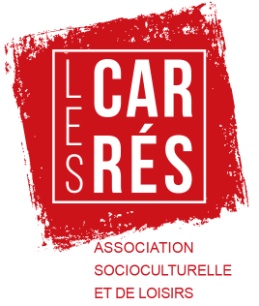 J’autorise l’association à publier les photos de moi-même prises dans le cadre des activités sur nos supports de communication (presse, plaquette annuelle, Internet…)   OUI  NONJe soussigné(e) …………………………………. certifie que je suis apte à participer aux activités sportives (contrôle de santé sous la responsabilité des parents). Je dégage l’association de toute responsabilité en cas de problème médicalJ’autorise l’association à faire le nécessaire en cas d’urgence médicale.  OUI  NONEn sortant de l’école = Trajet depuis l’école + Goûter + Accompagnement à l’activité de 47.25 € à 94.50€ (selon QF CAF)Nom Prénom Date naissance Adresse CP / VilleTéléphone Mail Profession Régime de sécurité sociale …………………………………………….……………………………………………._ _ /  _ _ /  _ _ _ _…………………………………………….…………………………………………….…………………………………………….…………………………………………….…………………@……………………….……………………………………………. Général  Agricole Autre…………………………………………….……………………………………………._ _ /  _ _ /  _ _ _ _…………………………………………….…………………………………………….…………………………………………….…………………………………………….…………………@……………………….……………………………………………. Général  Agricole AutreNom et prénom de l’inscrit.eActivité(s)JourHoraireTarifTotal :Total :Total :Total :Total :Nom et prénom de l’inscrit(e)Nom et prénom de l’inscrit(e)Activité(s)JourHoraireEn sortant de l’école ? (1) Reste après son activité ?TarifTotal :Total :Total :Total :Total :